I-	DATOS GENERALESCarrera: Profesorado Superior en Ciencias de la EducaciónAño académico:  2017Unidad Curricular: Política y Legislación del Sistema Educativo Argentino.Plan: 260/2003Año en que se cursa: Cuarto añoRégimen: Anual Carga horaria semanal: 4 horas cátedraDocente a cargo: Prof. Lic. Silvana Delgado“¡Pues resulta evidente cuál color ha de ser cien veces más importante que el azul para un genealogista de la moral; a saber, el gris; ¡Quiero decir, lo fundado en documentos, lo realmente comprobable, lo efectivamente existente, en una palabra, toda la larga y difícilmente descifrable escritura jeroglífica del pasado de la moral humana!”Nietzsche, La Genealogía de la Moral.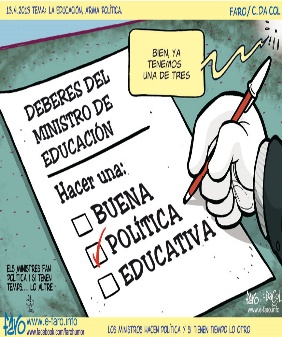 II- FUNDAMENTACIÓNEs el propósito de esta cátedra es compartir con los alumnos del cuarto año del profesorado en Ciencias de la Educación un espacio para estudiar, analizar y debatir cuestiones referidas a la Educación en general y a la Política Educativa Argentina en particular.El campo de estudios   que nos compete es complejo. La Política Educativa conlleva ideologías, valores e intenciones, en donde se ven involucrados distintos grupos sociales, es por ello que necesita sustento de  un vasto aporte disciplinario; La pedagogía y la ciencia política en primer término, junto al derecho, la historia, la economía, la filosofía y la sociología de la Educación, que permita apropiarse de categorías teóricas que posibiliten una comprensión sistemática y crítica de los fenómenos de política educacional, de su carácter complejo, polisémico y multidimensional. Política y Legislación Educativa se halla ubicada en la línea de análisis socio-histórico y político de la educación junto con Teoría de la Educación, Historia de la Educación, Sociología de la Educación, Pedagogía, Organización y Gestión de la Educación. El espacio curricular en cuestión encuentra su justificación en el hecho de que; los sistemas educativos nacionales son un producto de la modernidad, y a la vez han sido parte de las condiciones que hicieron posible la creación de un nuevo orden social cuyo centro lo constituyó el Estado Nacional. Las relaciones entre poder político y educación establecen una de las dimensiones relevantes para comprender las funciones que históricamente ha cumplido la educación en la distribución del poder en la sociedad y en la producción y reproducción social de las condiciones determinantes del mismo. Las profundas transformaciones de este fin de siglo están actualmente reconfigurando y redefiniendo los fundamentos y las funciones que le dieron origen a los sistemas educativos. Entre otros aspectos la complejidad señalada al principio, viene dada porque la política en si no es autónoma, sino que depende de un marco social (espacio- temporal) y se relaciona con otros ámbitos de ese marco. Por otro lado, la disciplina que nos compete puede ser tomada al menos en dos sentidos. Por una parte, la política educativa como un fenómeno instrumental, como una herramienta para lograr determinados objetivos o como una enumeración de leyes, reglamentos y hechos que se sucedieron a lo largo de los años. La otra acepción del término que complementa y profundiza las políticas educativas, y es por la cual nos inclinamos, es aquella que la concibe como fenómeno de poder. En donde los distintos aportes teóricos de los enumerados al principio nos brindan herramientas para la comprensión, investigación y el análisis, por ejemplo: el estudio del desarrollo histórico de la educación nos permite ver que las condiciones actuales de la (educación) son el resultado de una larga secuencia de opciones que se entienden y explican en un contexto histórico definido con una particular configuración de las luchas y disputas por el poder y el dominio.  Estas contribuciones, además, nos dan la posibilidad de ubicar a las políticas educativas dentro del sistema capitalista, en donde una de las características sobre salientes, como se señaló, es el poder que adquirió el Estado Moderno, mediante un proceso histórico de acumulación de capitales, al decir de Pierre Bourdieu. En su texto Espíritus de Estado, el autor relata y describe los orígenes del Estado Francés, cerca de 1800 y allí describe el proceso histórico de acumulación del poder de este órgano.Las contribuciones teóricas nos permiten, además, realizar ciertas inferencias. Por ejemplo, si sostengo una posición liberal sobre el Estado en general, entonces sostendré una determinada acción en materia de políticas educativas. La segunda representación, es decir la no instrumental, la que nos permite vislumbrar a las políticas educativas como relaciones de poder, nos permite comprender que las políticas educativas presuponen concepciones acerca del ser humano, la sociedad, el papel del Estado y de los actores en la orientación y provisión de la educación al conjunto de la población. Estas cuestiones nos remiten al tema del ejercicio del poder de determinados grupos, a su grado de legitimidad y de representación. Todos estos son, o deberían ser a nuestro juicio, los contenidos centrales y recurrentes de cualquier análisis político de los fenómenos educativos.Y en este último sentido, es decir el de tomar las políticas educativas como relaciones de poder, se entiende a la política como una acción que toma como su campo de aplicación a otras acciones. Esto significa que no sólo el Estado implementa “políticas”, sino también la sociedad civil, y, fundamentalmente, las grandes empresas. Una acción es política si influye en otras acciones, y no directamente sobre el mundo. Podríamos decir que es una acción de segundo orden, en tanto la acción de primer orden modifica directamente el mundo.Desde el punto de vista metodológico, se propone dividir las clases en teóricas y prácticas con la intención de promover, la lectura, la reflexión, la participación y el ejercicio del juicio crítico.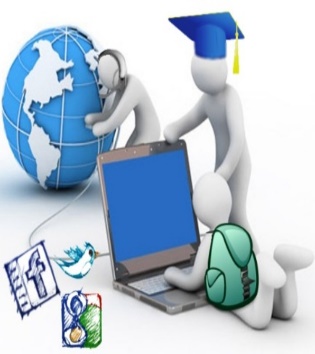 III- PROPÓSITO:Generar condiciones de aprendizaje que posibiliten a los alumnos apropiarse de categorías teóricas y abordajes prácticos pertinente para su desempeño crítico y reflexivo como actual estudiante y futuro docente.OBJETIVOS: Analizar las principales perspectivas teóricas acerca del Estado.Comprender las implicancias de las concepciones acerca del vínculo entre Estado y sociedad.Reflexionar sobre los principales campos de deliberación teórica y los instrumentos con los que se definen las políticas educativas desde el Estado.Problematizar las principales políticas educativas que rigieron y rigen el sistema educativo argentino. Comprender los factores centrales que configuran el panorama actual de la situación educativa.Analizar críticamente los principales términos de los debates en materia educativa.Formular hipótesis explicativas y propuestas de solución a problemas educativos.Desarrollar la capacidad de actitud crítica, reflexiva y de transferencia de las temáticas abordadas.Reconocer que el diálogo, el intercambio de opiniones y la organización permite comprender y profundizar mejor los temas.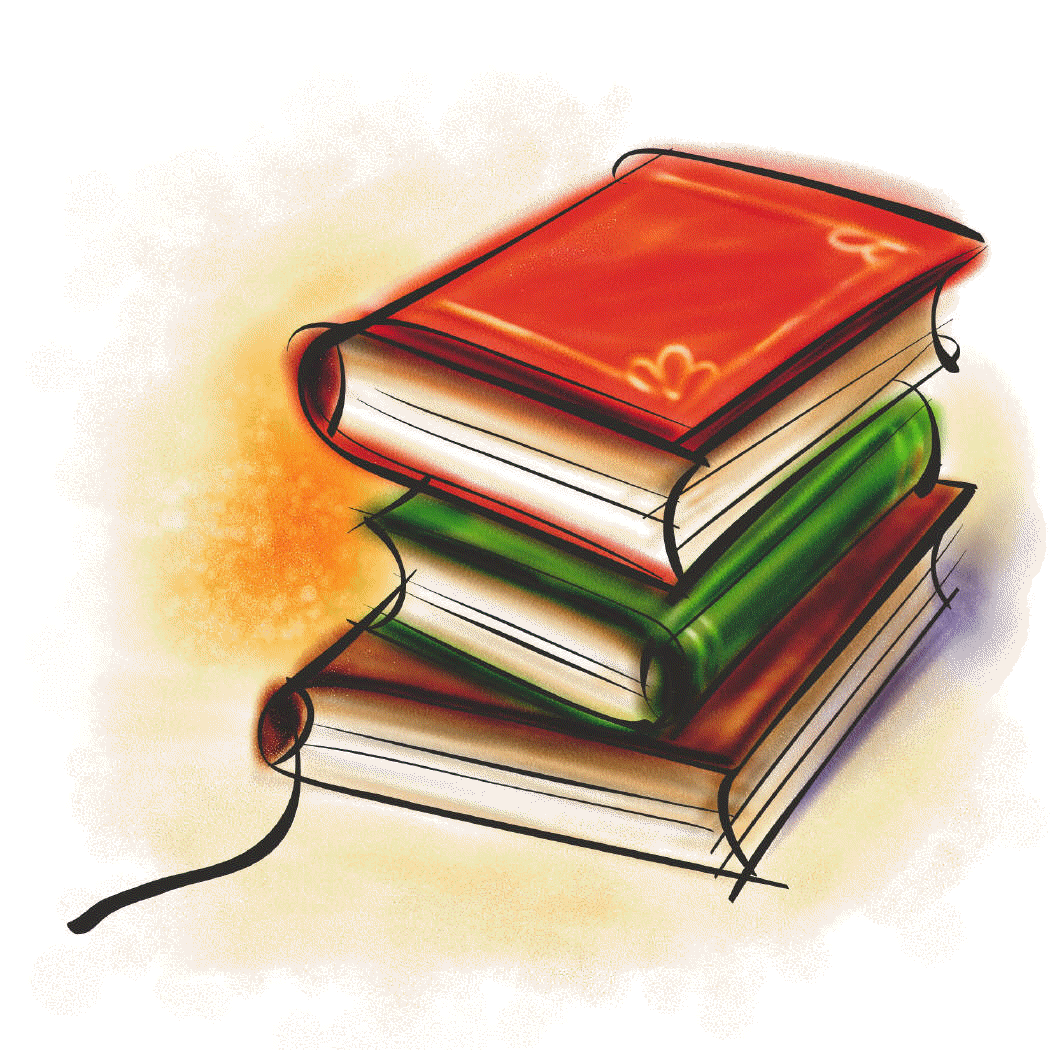 IV- CONTENIDOS Y BIBLIOGRAFÍA POR UNIDADUnidad 1: Aportes de la Ciencia Política para el análisis de la política educacionalPoder y política. Política y Gobierno. Las principales concepciones del Estado y sus consecuencias en materia de políticas educativas. Las políticas públicas como expresión de la intervención del Estado en los procesos de producción y distribución. La construcción de la política educacional como campo de estudio de las Ciencias de la EducaciónBibliografía Obligatoria:-Bourdieu, P. “Espíritus de Estado”, en: Revista sociedad n°8, UBA, Facultad De Ciencias Sociales, Buenos Aires, 1996.-Durkheim, E. “Educación y Sociología”. Grandes Obras del Pensamiento Contemporáneo. Ed: Altaya, Barcelona, 1999-Foucault. M. La verdad y las formas jurídicas. “Cuarta y Quinta Conferencia”-Foucault, M., Historia de la sexualidad I. La voluntad de saber (1976), México, Siglo XXI, 1977, puntos 2 del cap. IV.-Giddens, A. “El Capitalismo y la Teoría Moderna”. Ed: Labor, Barcelona, 1994-Locke, J. “Ensayos Sobre el Gobierno Civil”. Editorial: Biblioteca de los grandes pensadores, Buenos Aires 2002-Lenin, V. “Obras Completas” tomo XIII. ED: Cartago. Buenos Aires, 1960-Manacorda. M. A “Marx y la Pedagogía Moderna”. Ed: Colección Libros Tau, Barcelona, 1969.-Marx, K. “Guerra Civil en Francia”. Editorial: Ateneo, Buenos Aires,1973-Marx, K. “Manifiesto del Partido Comunista”. Editorial: Ateneo, Buenos Aires,1973 -Oszlak O. “La Formación del Estado Argentino”. Orden, progreso y organización nacional” , Ediciones Ariel Historia. 1997-Paviglianiti, N. Aproximaciones al desarrollo histórico de la Política Educacional, Serie Fichas de Cátedra, Buenos Aires: OPFYL. 1993.-Puelles Benitez, M. "Estado y educación en las sociedades europeas". En: Revista Iberoamericana de Educación Nro 1, enero-abril. OEI, Madrid, 1993.-Tenti Fanfani, E. “Sociología de la Educación”. Ed: Universidad Nacional de Quilmes, Buenos Aires, 2000.Unidad 2: Los Debates Constitutivos De La Educación Como Política Pública En La Argentina. Un Recorrido Histórico.La construcción de la política educacional como campo de estudio de las Ciencias de la Educación.La conformación del Estado Argentino. Estado, educación y sociedad en la Argentina:-La Función política de la educación: el Estado oligárquico Liberal. La formación y consolidación del sistema educativo nacional. La centralización del gobierno educativo y el acceso diferenciado a los niveles del sistema educativo. Contenidos y debates parlamentarios de la ley 1420. Ley Avellaneda.-La Educación para el crecimiento económico: El Estado Benefactor. Corporativizarían de la sociedad, ampliación de las funciones del Estado, crecimiento económico e integración social. Los derechos y las políticas sociales. La Educación en el Estado de Bienestar. La ampliación de la educación media a los sectores populares y la diferenciación de la oferta. Las orientaciones técnicas de la educación. La Comisión Nacional Del Aprendizaje Y Orientación Profesional Y La Universidad Obrera. Los inicios de la descentralización y la privatización de la Educación. La Ley Domingonera.-Crisis del Estado benefactor y recuperación de la política como función principal de la educación.-El Estado Pos-social. Las corrientes político educativas a partir de la configuración y desarrollo del Estado neoliberal y neoconservador en América Latina.-La Política Educativa en la actualidad.Bibliografía Obligatoria:-De Luca, R. “ Brutos y Baratos”. Ed: Razón y Revolución, Buenos Aires, 2009-Filmus, D. “ Política Educacional”. Universidad Nacional de Quilmes, Buenos Aires, 2000-García Delgado, D. “ Introducción”, en: Estado y Sociedad. La nueva relación a partir del cambio estructural. 1994-Tedesco J.C. Educación y Sociedad en la Argentina (1880-1945), Ediciones Solar, Buenos Aires, 1986.-Tiramonti, G. “Los imperativos de las políticas educativas de los ´90”. En: Revista Propuesta Educativa año 8 N° 17, Buenos Aires: FLACSO, Ediciones Novedades Educativas, diciembre. 1997Leyes y documentos:-DOCUMENTO DE CÁTEDRA SOBRE IMPLEMENTACIÓN DE LA LEY FEDERAL DE EDUCACIÓN. Elaborado por: María Catalina Nosiglia .   (UBA)Año 2006http://www.cippec.org/espanol/educacion/archivos/4-documento http://www.ctera-	LEY 1420Ley Federal de Educación (1993), Ministerio de Educación, Ciencia y Tecnología, Buenos Aires, Argentina.Documentos para debatir la ley de educación provincial. Unidad 3 Las políticas para la Educación Superior.Las políticas de educación Superior en perspectiva histórica y las tendencias y los debates en la Argentina en las cinco últimas décadas. La Ley de Educación Superior 24.521. La creación del INFD. El modelo universitario contenido en la ley. Sus principales disposiciones y el cambio de agenda para la educación superior.Bibliografía Obligatoria:-Dabat, R. “Historia de la Educación Argentina y Latinoamericana”. Universidad Nacional de Quilmes, Buenos Aires, 2000.-Ley de Educación Superior (1995), Ministerio de Educación, Ciencia y Tecnología, Buenos Aires, Argentina. www.coneau.edu.ar/que_es/document/ leyesynorm/leyesynorm.html-Apuntes de cátedra  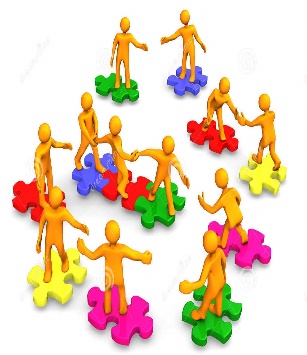 V- METODOLOGÍA DE TRABAJO La asignatura se desarrollará como teórico y práctica. Durante las clases teóricas se desarrollan los temas del Programa, empleando una metodología que combina la exposición de la profesora con la interacción y participación de los estudiantes.  Las clases prácticas mantienen relación con las temáticas abordadas.La metodología de trabajo que se propone es la siguiente:•Se utilizarán procedimientos de análisis, reflexión e investigación bibliográfica.•Exposición de información, discusión en grupos, análisis e interpretación de diarios, revistas y fuentes.•Debates•Elaboración de monografías, ensayos e informes.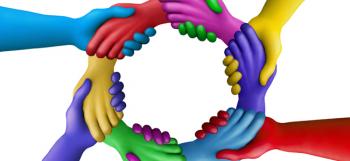 V - EVALUACIÓNCriterios generales de evaluación −  Capacidad de comunicación: claridad y precisión conceptual, ortografía y redacción.  −  Ejercicio de habilidades intelectuales: orden, rigor lógico, análisis y síntesis, relación, comparación, transferencia a situaciones actuales.  −  Utilización de la metodología histórico-educativa.  −  Actitud crítica ante las fuentes y la bibliografía. Manejo de bibliografía.  La presente Unidad Curricular en correspondencia con el RAM (Reglamento Académico Marco) de los IES de la provincia admitirá alumnos de cursado presencial, semi-presencial o libre a definir por alumno a principio del ciclo lectivo e informando a la docente, quien redactará acuerdos.Las condiciones para promocionar, regularizar y/o aprobar:-Promoción Directa para alumnos Regulares:-   El 75% de la asistencia a clases.-  Aprobación de una evaluación parcial con mínimo de 8 (ocho). En caso de recuperatorio se pierde la posibilidad de promoción directa.-   Cumplimiento del 100% de los trabajos prácticos con una nota mínima de 8 (ocho). Los trabajos deben ser entregados en tiempo y forma para poder acceder a la posibilidad de la promoción directa.- Instancia final de coloquio integrador de todos los contenidos y bibliografía obligatoria a desarrollarse la última semana de clases,-Regularización:   - El 75% de asistencia a clases.  -Aprobación de la evaluación parcial o su recuperatorio, con calificación mínima de 6 (seis)-Cumplimiento del 80% de los trabajos prácticos. Para la evaluación de los trabajos prácticos se utilizará una escala conceptual: aprobado- desaprobado.-Aprobación Final: Una vez aprobado el cursado, según requisitos explicitados anteriormente, el alumno rendirá el examen final correspondiente según lo establecido en el calendario institucional, ante mesa examinadora. Examen individual oral. La regularidad del espacio Curricular dura tres años (hasta diciembre de 2020)    Alumnos Regulares con cursado Semi-presenciales:     Lograrán la regularidad aquellos que cumplan con los siguientes requisitos:- El 40% de la asistencia a clases.-  Aprobación de la evaluación parcial o su recuperatorio, con calificación mínima de 6 (seis)-Cumplimiento del 80% de los trabajos prácticos. Para la evaluación de los trabajos prácticos se utilizará una escala conceptual: aprobado- desaprobado.-Aprobación Final: Una vez aprobado el cursado, según requisitos explicitados anteriormente, el alumno rendirá el examen final correspondiente según lo establecido en el calendario institucional, ante mesa examinadora. Examen individual oral. La regularidad del espacio Curricular dura tres años (hasta diciembre de 2019)Aclaración por incumplimiento del porcentaje de asistencia.  En caso de no cumplimentar con la asistencia en los casos anteriores, presentando la justificación correspondiente podrá acceder a exámenes reincorporatorios al finalizar cada cuatrimestre o bien solicitar a su docente cambio en el cursado (de presencial a semi-presencial o libre, de semi presencial a libre)Aclaración sobre exámenes recuperatorios. cada parcial tendrá dos recuperatorios, los contenidos de parciales y recuperatorio pueden variar. En caso de ausencia injustificada a los días pautados para exámenes parciales o trabajos prácticos, se considerará desaprobado y accederá al recuperatorio correspondiente.  Alumnos Libres. Metodología de trabajo sugerida para alumnos libres:1 Contacto permanente con la docente de la cátedra y consultas.2. Realización de trabajos prácticos.3. Notificar al docente sobre la elección de la cursada al inicio de la misma.Aprobación Final:Examen final oral ante un tribunal examinador, aprobación con 6(seis) o más. Para preparar esta instancia se debe tener en cuenta toda la bibliografía obligatoria.